Publicado en Zaragoza el 05/10/2018 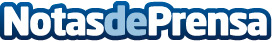 La importancia de gestionar una herencia, según Abogados de Herencias en ZaragozaLa mala administración de un patrimonio heredado puede dar lugar a la pérdida parcial o completa de este. Y no solo pérdidas de tipo económico sino que la mala gestión puede dar lugar a problemas personales entre herederosDatos de contacto:RamónNota de prensa publicada en: https://www.notasdeprensa.es/la-importancia-de-gestionar-una-herencia-segun Categorias: Derecho Aragón http://www.notasdeprensa.es